Cheshire & warrington LEP covid-19 DASHBOARD		21-27 September 2020	ECONOMIC CONDITIONSLocal Vacancies EMSI Cheshire and Warrington         	  1%   		       			 	7%       3.3%	         3%          3.2%       2.5% 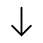 Job postings in the week	 			 	            Nurses  Care workers   Bookkeepers  IT/software    Storage      20,108 to 20,317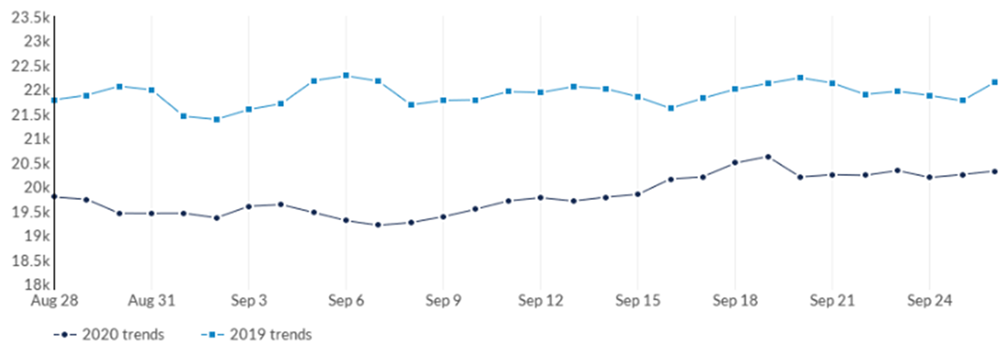 Universal Claimant Count August DWP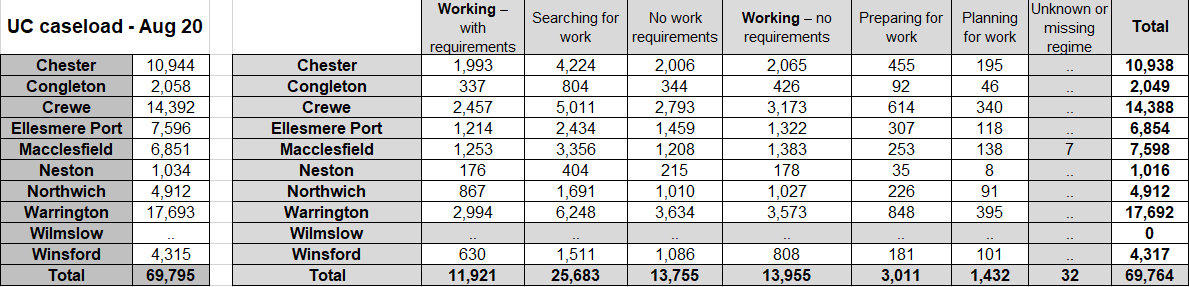 Universal Credit Local Youth Breakdown August DWP		Youth Unemployment National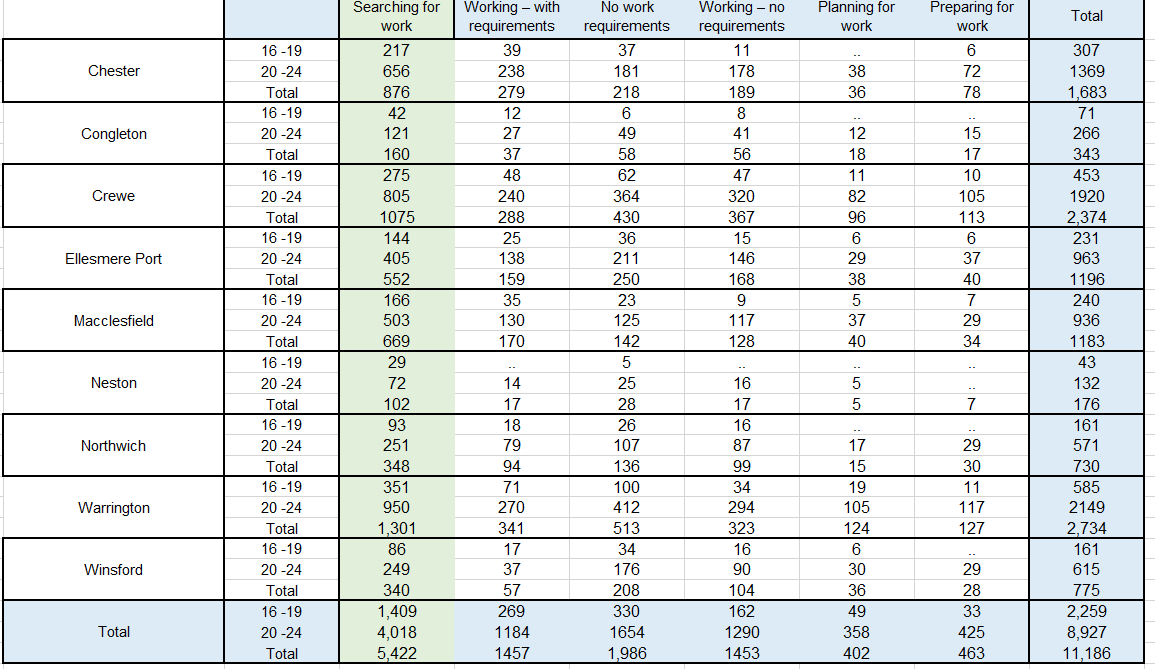 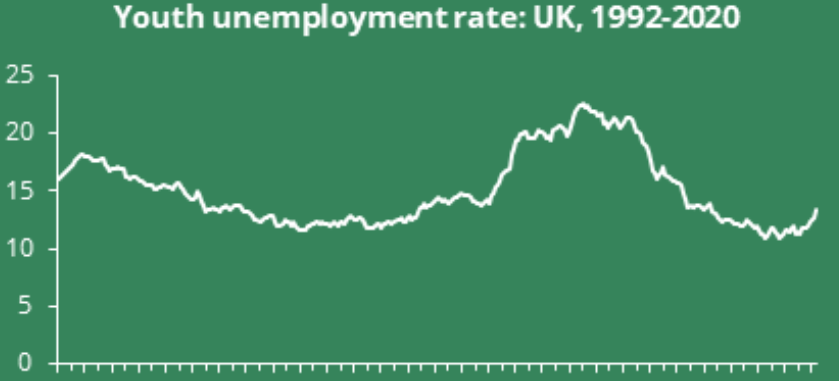 GOVERNMENT SUPPORT HM Treasury National take up reported 20 September 2020Coronavirus Job Retention Scheme Commons Library, HMRC	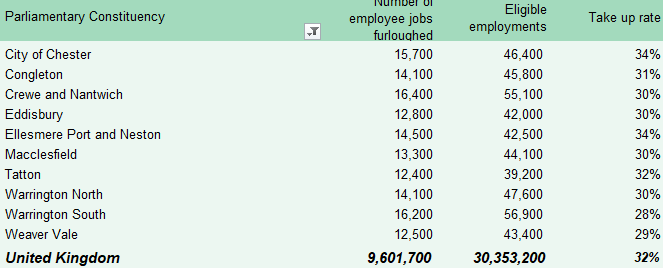 Retail, Hospitality and Leisure Grant BEIS  	97%		 97%	             95%CE		CWAC		Warrington	Discretionary Funding Local Authorities100%	           100%	             100%CE		CWAC		WarringtonLIQUIDATIONS AND DISSOLUTIONS Bureau van Dijk 	          		 INCORPORATIONS Bureau Van DijkCompanies with a registered address, primary trade address or trade address in Cheshire and WarringtonBUSINESS SENTIMENT FSB 						BREXITBCC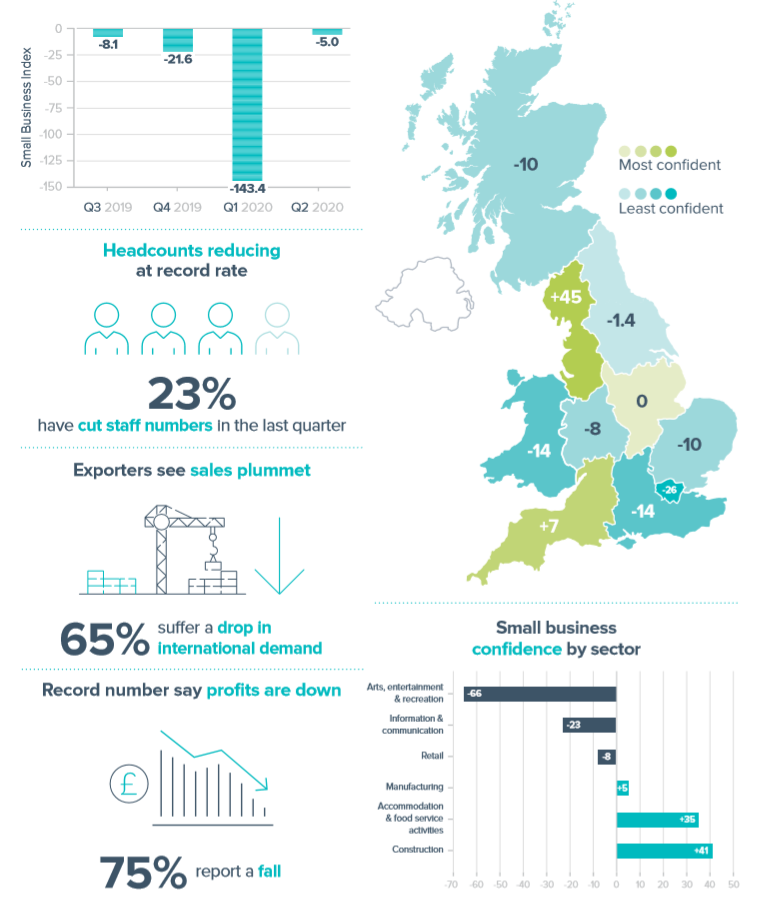 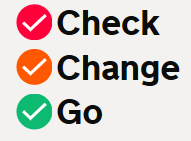 92 days 	         52%                        No risk assessment              FUNDNo. ApplicationNo. ApprovedValue ApprovedCBILS142,07666,585£15.45bnCLBILS992566£3.84bnBounce Back Loan1,552,7271,260,940£38.02bnFuture Fund1,072711£720.0mSeptember 1070Cheshire East 401Cheshire West and Chester 324Warrington 34569%on 2019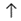 100% on 2018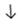 September     944Cheshire East 326Cheshire West and Chester 351Warrington 267